U.S. History Disclosure DocumentInstructor: Mira FreemanRoom 116, B5 and B6Email: mfreeman@alpinedistrict.orgCourse Description: This course covers U.S. history from 1870 through current times.Expectations:Come to class ready to participate in discussions and activities.Be respectful of others and yourself.No cell phone use during class, unless given permission to do so.   Absences and missed assignments/tests:I have a two-week grace period policy. If students miss an assignment or test for any reason (illness, vacation, etc.), they have two weeks from the due date attached to the assignment in Skyward to make it up with no penalty.  Any assignments turned in after the two weeks have elapsed, will receive a 20 percent penalty , so please check Skyward often so you are not caught by surprise.On my website, I post powerpoint presentations and assignments given in class, so please check my website to see what we covered in class each day.If there are extenuating circumstances, please email me and we will make special arrangements.Tests: Students may retake a test once if they are unhappy with the grade they received.  If students are absent on test day, it is their responsibility to go to the Academic Studies room and take the test, and that will count as their retake.   I will put copies of the test in my folder in the Academic Advisement room, and students can go there anytime during lunch or after school to retake the tests. Recommended Materials: Students will need note taking materials, such as writing utensils and lined paper.I strongly recommend that students have a 3-ring binder to hold their handouts, assignments, and other important paperwork. Advisory Time:We will have review days before each unit test.Contacting me:The best way to communicate with me is through email.  I check my email every day and will respond to you within 24 hours. Cheating policy:Students who cheat on a test will receive no credit for that test.Grades:Students earn good grades by coming to class and consistently giving their best effort, not by scrambling for points at the end of the term.  Please do not come to me at the end of the term asking for extra credit or other points in an attempt to boost your grade at the last minute.Grading Scale: A     100%-94%A-    93%-89%B+   88%-87%B      86%-83%B-     82%-79%C+   78%-77%C      76%-73%C-     72%-69%F       68%-00%Signatures:Please read and return the signed portion below to Mrs. Freeman by August 23, 2018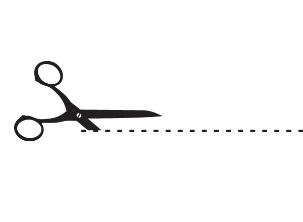 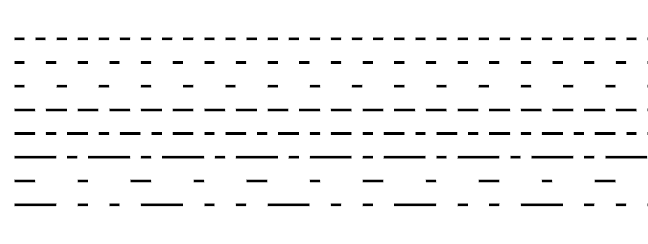 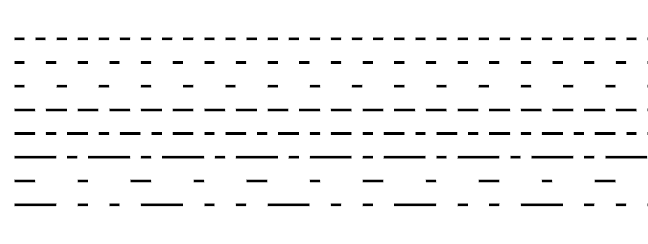 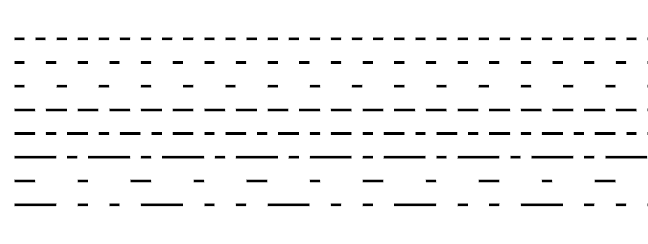 I have read and understood the disclosure document for Mrs. Freeman’s U.S. History class.Student’s printed name______________________________________________Student signature____________________________________________________Parent/Guardian printed name_________________________________________Parent/Guardian signature______________________________________________Date______________________